§5465.  Rules1.  Duty.  The commissioner shall promulgate rules for the effective implementation of this Article.[PL 1983, c. 459, §7 (NEW).]2.  Requirements.  The rules shall include, but need not be limited to, information on:A.  The membership, functions and procedures of the planning teams;  [PL 2003, c. 389, §8 (AMD).]B.  The procedures to be used in developing personal plans and service plans and service agreements;  [PL 2003, c. 389, §8 (AMD).]C.  The rights of clients while in departmental programs; and  [PL 2013, c. 21, §8 (AMD).]D.  The rights and procedures for administrative review if there is dissatisfaction with any step of the process of receiving services specified in this Article, including provisions for the development of regional committees to review any dissatisfaction.  [PL 2013, c. 21, §8 (AMD).][PL 2013, c. 21, §8 (AMD).]3.  Review.  The joint standing committee of the Legislature having jurisdiction over health and institutional services shall review all rules promulgated by the department pursuant to this Article by no later than March of each year.[PL 1983, c. 459, §7 (NEW).]4.  Public hearing and notice.  The commissioner shall hold at least one public hearing before promulgating these rules and notice of any public hearing shall be given pursuant to the Maine Administrative Procedure Act, Title 5, section 8053.[PL 1983, c. 459, §7 (NEW).]5.  Amendment or repeal.  The commissioner may amend or repeal rules at any time after giving notice and holding a hearing, as prescribed in subsection 4, with respect to the rules amended or repealed.[PL 1983, c. 459, §7 (NEW).]SECTION HISTORYPL 1983, c. 459, §7 (NEW). PL 2003, c. 389, §8 (AMD). PL 2013, c. 21, §8 (AMD). The State of Maine claims a copyright in its codified statutes. If you intend to republish this material, we require that you include the following disclaimer in your publication:All copyrights and other rights to statutory text are reserved by the State of Maine. The text included in this publication reflects changes made through the First Regular and First Special Session of the 131st Maine Legislature and is current through November 1. 2023
                    . The text is subject to change without notice. It is a version that has not been officially certified by the Secretary of State. Refer to the Maine Revised Statutes Annotated and supplements for certified text.
                The Office of the Revisor of Statutes also requests that you send us one copy of any statutory publication you may produce. Our goal is not to restrict publishing activity, but to keep track of who is publishing what, to identify any needless duplication and to preserve the State's copyright rights.PLEASE NOTE: The Revisor's Office cannot perform research for or provide legal advice or interpretation of Maine law to the public. If you need legal assistance, please contact a qualified attorney.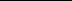 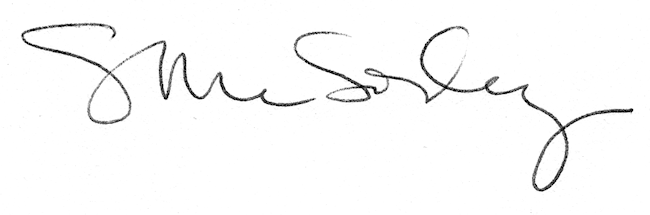 